Eiweißquellen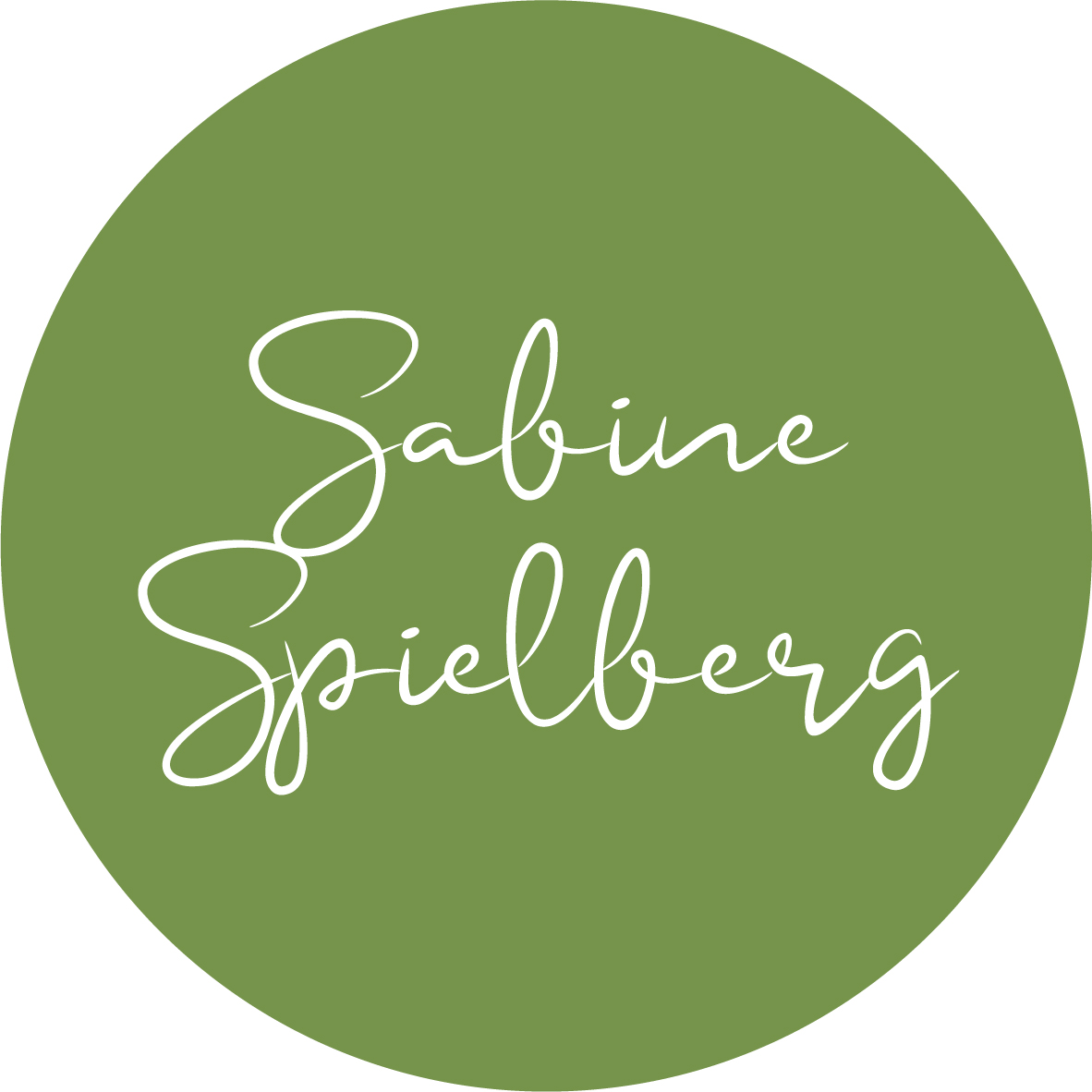 Biologische WertigkeitDie besten pflanzlichen Proteinquellen: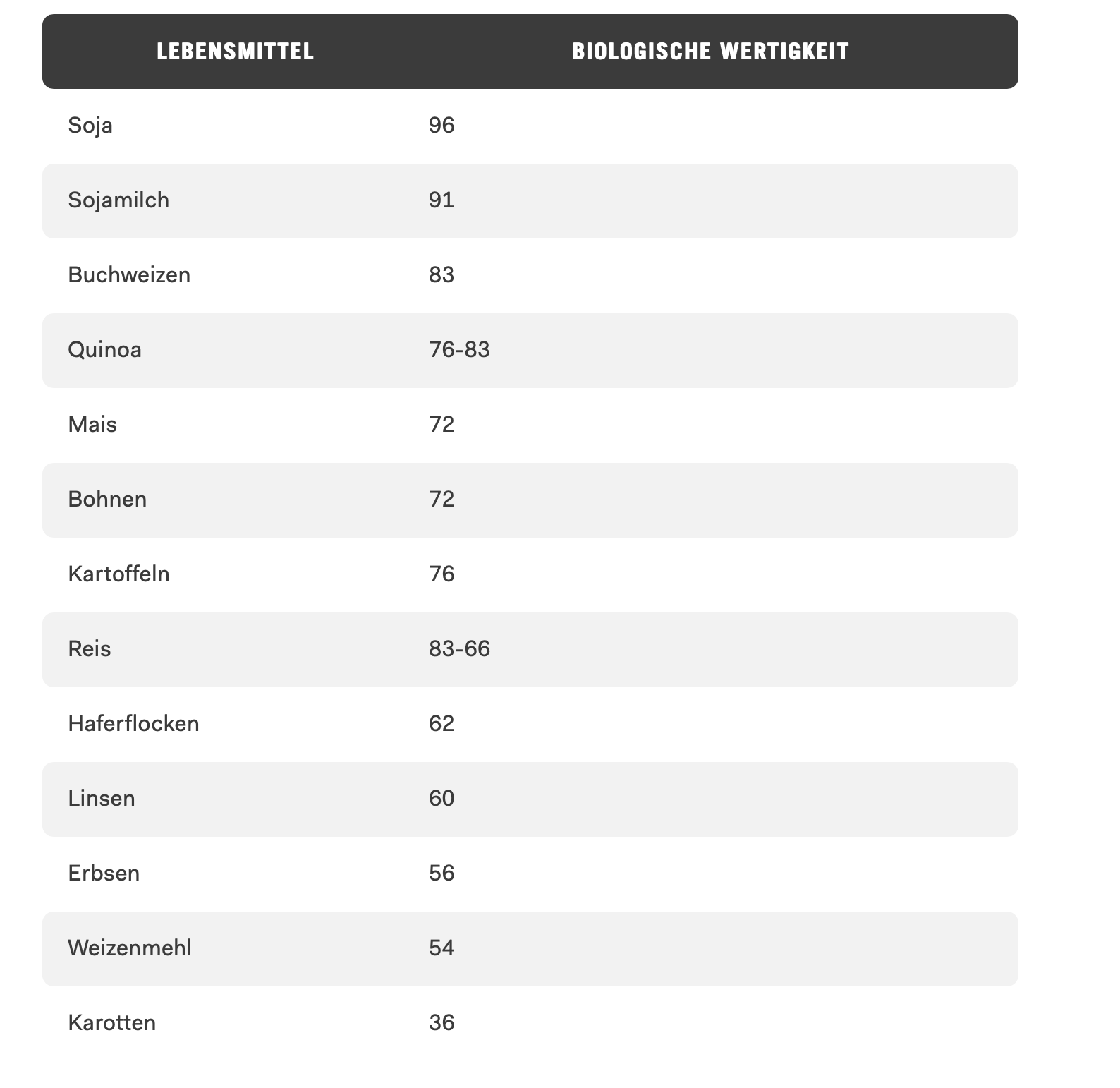  Die besten tierischen Proteinquellen: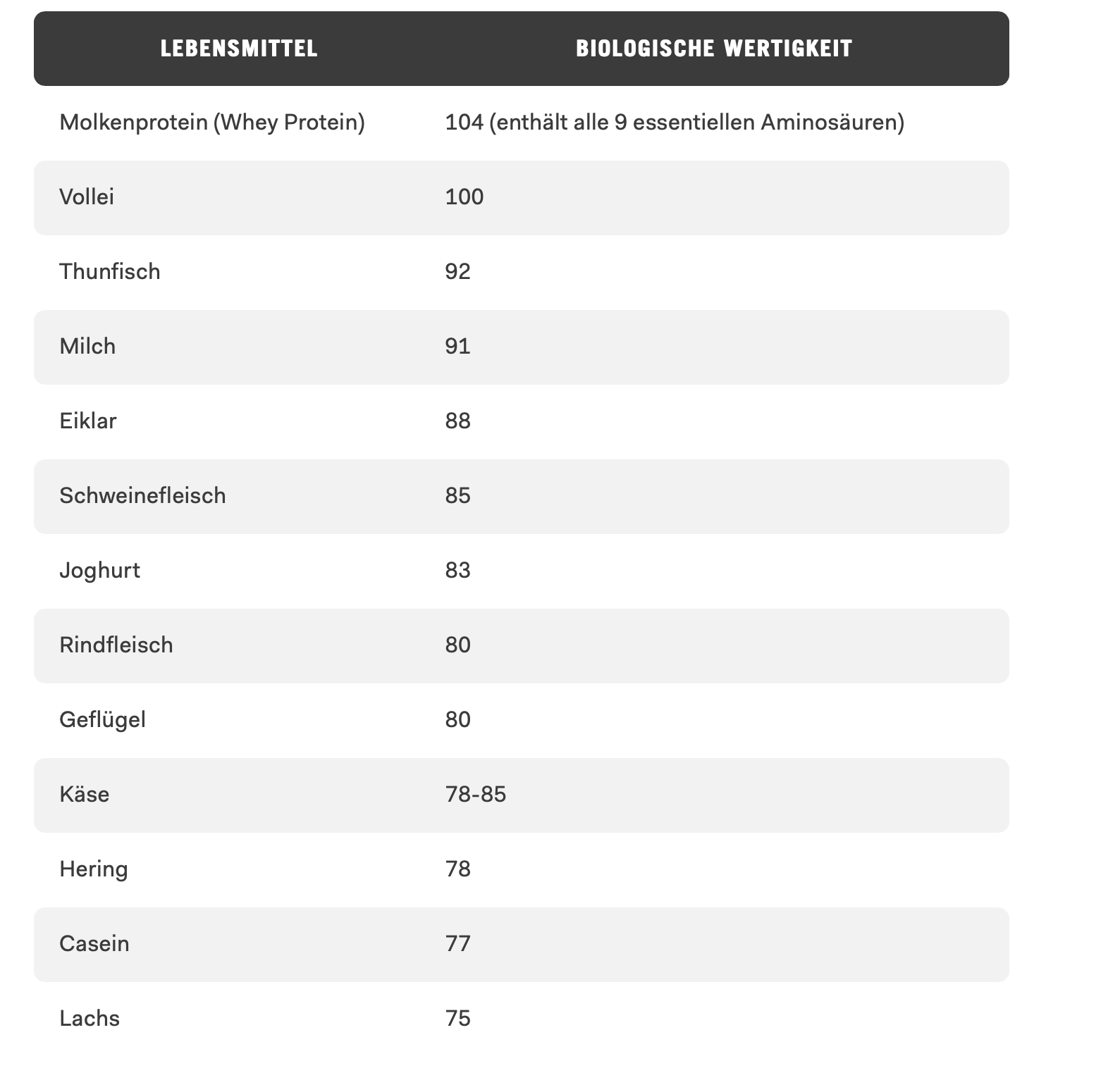 Quelle: Upfit GbR